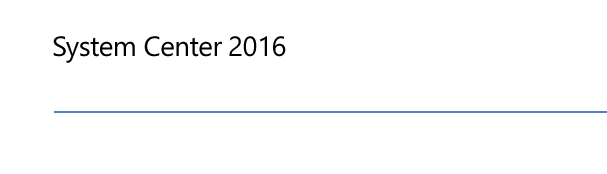 Evaluate a Virtual Machine Manager in System Center 2016 by Using a Preconfigured Virtual Hard disk Microsoft CorporationPublished: December 7, 2016 Applies ToSystem Center 2016FeedbackSend suggestions and comments about this document to SC docs feedback.CopyrightThis document is provided "as-is". Information and views expressed in this document, including URL and other Internet website references, may change without notice.Some examples depicted herein are provided for illustration only and are fictitious.  No real association or connection is intended or should be inferred.This document does not provide you with any legal rights to any intellectual property in any Microsoft product. You may copy and use this document for your internal, reference purposes. You may modify this document for your internal, reference purposes.© 2016 Microsoft Corporation. All rights reserved.Microsoft, Active Directory, Azure, Internet Explorer, Hyper-V, Silverlight, SQL Server, Windows, and Windows PowerShell are trademarks of the Microsoft group of companies. All other trademarks are property of their respective owners.Revision HistoryContentsIntroduction	4Prepare a computer to host the VMM virtual machine	5Extract the VHD file	5Create a virtual machine to run the VMM	6Configure a VMM on the virtual machine	8Install and configure the evaluation version of SQL Server	8Configure a VMM on the virtual machine	9Access the VMM console	10IntroductionThis document provides information about how to use a preconfigured virtual hard disk (VHD) to create a virtual machine that runs System Center 2016 and evaluate the features of Virtual Machine Manager (VMM). For more information about the new features of VMM in System Center 2016, see What's New in VMM in System Center 2016.Important 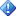 All of the software that is required for this evaluation is included in the evaluation VHD download pack. The software that is included on the preconfigured VHD is intended for evaluation and deployment planning purposes only. The evaluation version of Virtual Machine Manager expires after 180 days of installation.The evaluation version of Microsoft SQL Server expires after 180 days of installation.You cannot use the evaluation version of SQL Server in a production environment.If you prefer, you can use an existing instance of SQL Server in your environment instead of the instance of SQL Server that is installed on the virtual machine. For more information about SQL Server requirements for Virtual Machine Manager, see System Requirements: VMM Database.The evaluation versions of Virtual Machine Manager and SQL Server are available in English Language only.Use these topics to evaluate the Virtual Machine Manager by using a preconfigured VHD: Prepare a computer to host the Virtual Machine   Describes how to prepare a computer to host the virtual machine for VMM.Create the virtual machine to Run VMM     Describes how to use the Hyper-V Manager to create the virtual machine to run VMM.Configure a VMM on the virtual machine          Describes how to configure a VMM on the virtual machine.Prepare a computer to host the VMM virtual machine  This topic explains how to prepare a computer to host the VMM virtual machine.The following are the recommendations and requirements for the computer that hosts the VMM virtual machine:Important Use a computer with a Dual-Core Pentium 4, 2 gigahertz (GHz) (x64) processor or greater.Ensure that at least 30 gigabytes (GB) of hard disk space is available for the virtual machine. Note: 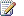 The VHD is preconfigured with a dynamic virtual hard disk that can expand up to 40 GB and initially is expanded to 21 GB.The computer must have at least 8 GB of memory available for the virtual machine.  You must install and configure the Hyper-V role in Windows. For information about configuring Hyper-V, see Install the Hyper-V Role and Configure a Virtual Machine.Extract the VHD fileUse the following procedure to extract the VMM VHD file:To extract the VHD file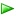 Create a virtual machine to run the VMMUse the following procedure to create the virtual machine that runs the Virtual Machine Manager evaluation copy.Note 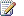 To perform this procedure, you must be a member of the local Administrators group or should have equivalent privileges on the computer that you are trying to configure. To create the virtual machine Configure a VMM on the virtual machineUse the following procedure to configure Virtual Machine Manager (VMM) on the virtual machine. After you complete this procedure, you will have a VMM management server and the VMM console installed on the virtual machine.Important To configure VMM on the virtual machine, you must have a supported version of Microsoft SQL Server installed and configured.  Do either of the following:Install and configure the evaluation version of SQL Server that is included on the virtual machine by using the following procedure.Use an existing instance of SQL Server in your environment. For more information about SQL Server requirements for VMM, see System Requirements: VMM Database. Note To complete the following procedures, you must have membership in the local Administrators group, or equivalent permissions, on the computer that you are configuring. Also, ensure that you are logged in using a domain account before you begin these procedures.Install and configure the evaluation version of SQL Server Use the following procedure to configure the SQL Server evaluation version on the VM.To configure SQL Server on the virtual machineConfigure a VMM on the virtual machineUse the following procedure to configure a VMM on the virtual machine that you created. To configure VMM on the virtual machineAccess the VMM consoleOnce the configuration is complete, a VMM console shortcut appears on the VM’s desktop.To open the VMM console Release DateDescriptionSeptember 22, Original release of the guideDecember 7, 2016Updated document – with few changes in content presentation1.	Download the self-extracting SC2016_SCVMM_VHD.exe file and all of the related .bin files to the computer that is running Hyper-V.2.	Place the complete set of downloaded files (.exe file plus .bin files) in a separate folder.3.	Double-click the self-extracting SC2016_SCVMM_VHD.exe file to open the wizard that extracts the VHD file.Click Next and review the software license terms. If you accept the terms, click I accept the agreement, and then click Next.Provide the folder location where you want to save the extracted VHD file, and then click Next.To extract the VHD file, click Extract. After the wizard completes the extraction click Finish. Note: To confirm that the VHD file has been successfully extracted, open the destination folder that you specified; you must see the hard disk image, SCVMM_Eval_Final.vhd 1.	On the computer on which Hyper-V is installed, go to Administrative Tools, and then click Hyper-V Manager.2.	In Hyper-V Manager window, under Actions, click New, and then click Virtual Machine.      The New Virtual Machine wizard appears. 3.	In the New Virtual Machine wizard, on the Before You Begin page, click Next.4.	On the Specify Name and Location page, in the Name box, type a Name for the new virtual machine. Determine where you want to store the virtual machine, and then click Next.5.	On the Specify Generation page, ensure that Generation 1 is selected, and then click Next.6.	On the Assign Memory page, specify the amount of memory to assign to the virtual machine, and then click Next.Note This VM with VMM and SQL Server requires a minimum of 8GB of memory. 7.	On the Configure Networking page, select the appropriate connection to use for the virtual machine, and then click Next. 8.	On the Connect Virtual Hard Disk page, select Use an existing virtual hard disk, specify the location of the VMM VHD file, and then click Next.9.	On the Completing the New Virtual Machine Wizard page, click Finish to create the virtual machine.10.	Right-click the virtual machine that you just created, and then click Start.        The virtual machine starts.11.	Right-click the virtual machine that you just created, and then click Connect.12.	On the region and language page, select the appropriate settings for Country or region, App language, and Keyboard layout, and then click Next. 13.	On the Please read the license terms page, review the license agreement. If you agree with the terms, click I accept. 14.	On the administrator account password page, enter and reenter a password for the built-in administrator account. Click Finish.15.	When the system prompts you to sign in, click Action, and then click Ctrl+Alt+Delete.16.	Enter the Administrator password that you have previously configured to log on to the virtual machine. Important 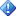 Before you proceed with the next steps, read the following important notes and ensure to perform the required actions: You must join the virtual machine to an Active Directory domain.	Perform any required network configuration, such as assigning a static IP address to the virtual machine, for getting connectivity to the domain.	Use a domain account for the VMM administrator and add that account to the local Administrators group on the virtual machine. Once done, log on to the virtual machine using the domain account that you created for the VMM administrator.This evaluation VHD has a default Remote Desktop setting of Don’t allow connections to this computer. You must change this setting if you intend to connect to this computer by using Remote Desktop. You can change the virtual machine's computer name. The name of the computer cannot exceed 15 characters.1.	If the Server Manager window is maximized, minimize it.2.	On the desktop of the virtual machine, right-click Configure SQL Server (do this first), and then click Run as administrator.3.	On the Setup Support Rules page, click OK.4.	On the next Setup Support Rules page, click Next.5.	On the Product Key page, ensure that Specify a free edition and Evaluation are selected, and then click Next.6.	On the License Terms page, review the license terms. If you agree with the terms, select the I accept the license terms check box, and then click Next.7.    In the Global Rules page, the setup procedure will automatically advance to the Microsoft Updates page if there are no rule errors.8.    In the Microsoft Update page select the required option, click Next.9.	On the Select a Prepared Instance features page, click Next.10.	On the Feature Review page, click Next.11.	On the Instance Configuration page, select Default instance, and then click Next.12.	On the Server Configuration page, click Next.13.	On the Database Engine Configuration page, click Add Current User, and then click Next.14.	On the Ready to Complete Image page, click Complete.15.	On the Complete page, after SQL Server is installed and configured, click Close. 1.	If the Server Manager window is maximized, minimize it.2.	On the desktop of the virtual machine, right-click Configure VMM, and then click Run as administrator. The Setup wizard appears. 3.	On the Product registration information page, provide the appropriate Name and Organization, and then click Next.Note Because this is an evaluation version of VMM, you do not need to enter a product key.4.	On the Please read this license agreement page, review the license agreement. If you agree with the terms, select the I have read, understood, and agree with the terms of the license agreement check box, and then click Next.5.	On the Diagnostics and Data Usage page, click Next. 6.	On the Microsoft Update page, select whether or not you want to use Microsoft Update, and then click Next.7.	On the Database configuration page, ensure that the name in the Server name box matches the name of your computer and that New database is selected, and then click Next.Important These instructions apply only if you are using the evaluation version of SQL Server that is included on the virtual machine and you specified a default instance name when you installed and configured SQL Server. If you specified a named instance or if you are using an existing instance of SQL Server in your environment, you must provide the appropriate information.8.	On the Configure service account and distributed key management page, select Local System account, and then click Next.9.	If the Port configuration page appears, click Next otherwise go to step 10.10.	On the Library configuration page, ensure that Create a new library share is selected, and then click Next.Note The default library share that VMM creates is named MSSCVMMLibrary. The library folder is located at %SYSTEMDRIVE%\ProgramData\Virtual Machine Manager Library Files. ProgramData is in a hidden folder.11.	On the Installation summary page, review your selections and do one of the following:	Click Previous to change any selections.	Click Install to install the VMM management server and the VMM console.After you click Install, the Installing features page appears and installation progress is displayed. Note It might take a while to get your evaluation copy of VMM installed; do not interrupt the set up while the installation and configuration is being done.  12.	On the Setup completed successfully page, click Close to finish the installation.Note In case of any installation issues, see the log files in the %SYSTEMDRIVE%\ProgramData\VMMLogs folder. ProgramData is a hidden folder. 13.	If the Connect to Server dialog box opens, click Connect.       For information about the new features in this version of VMM, see What's New in VMM in System Center 2016. 1.	On the desktop of the virtual machine, double-click the Virtual Machine Manager Console icon.2.	In the Connect to Server dialog box, click Connect to connect to the local VMM management server (localhost) by using the default port 8100.3.	If required, in the Select User Role dialog box, select a user role, and then click OK.The Select User Role dialog box appears only if the current user belongs to more than one user role.